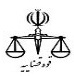 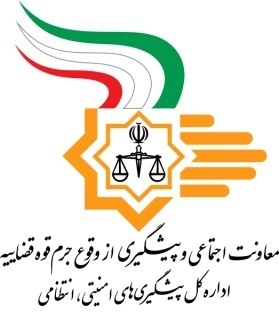 طرح صیانت از منابع آب کشورتدوین طرح:اداره کل پیشگیری های امنیتی و انتظامی1398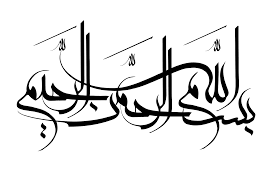 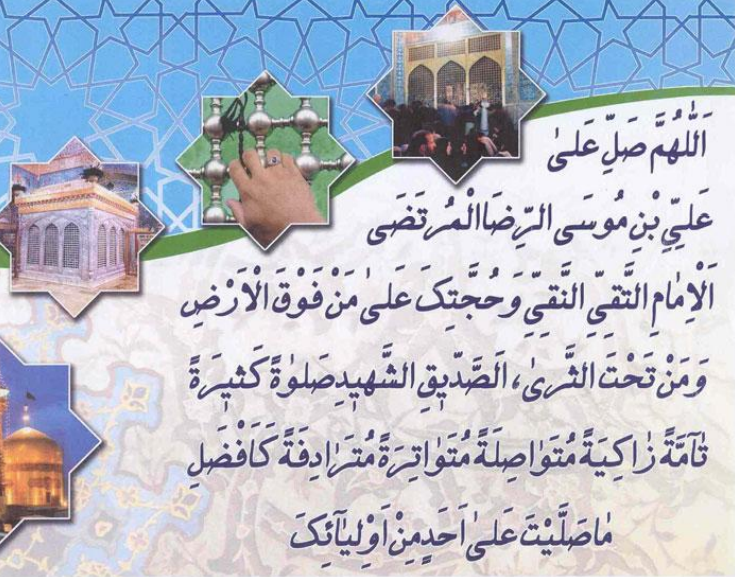 فهرست مطالببخش اول: کلیات	1مقدمه	1مفاهیم و تعاریف	1چرخه آب	4وضعیت آب در جهان	5نقش بحران آب در امنیت جهان	5وضعيت منابع آب كشور و بحرانهاي موجود	6بحران در کمیت و کیفیت آبهای سطحی	7بحران در وضعیت آبهاي زيرزميني	8چالشها، راهکارها و اقدامات اجرایی	9الف : چالش‎های طرح	91-	چالش‎های پیشگیرانه	92-	چالش‎های قضایی	10ب: فصول مشترک اقدامات پیشگیرانه و قضایی درصیانت از منابع آب کشور	101-	اقدامات پیشگیرانه :	102-	اقدامات قضایی :	11مهمترین قوانین و مقررات مرتبط با حوزه آب	12ضرورت شناسی اجرای طرح صیانت از منابع آب کشور	12هدف و نحوه اجرای طرح صیانت از منابع آب	13فرایند اجرای طرح صیانت از منابع آب کشور	14دستگاه های مسئول	15نظارت ، پایش و اثر‎سنجی اقدامات	16پیوست :	17بخش اول: کلیاتمقدمهآب سر منشاء تولید، تلاش و تمدن است .خداوند در قرآن کریمحیات هر چیزی را به آب وابسته قلمدادنموده و تداوم حیات را در گرو وجود آب دانسته است. این نعمت الهی غیر قابل جایگزینی است و از جمله انفال متعلق به همه ساکنین یک سرزمین بوده و دسترسی به آب به خصوص برای شرب و بهداشت حق همه انسان‎هاست. امروزه بنا به دلایل زیادی بهره‎گیری بیشتر از منابع آب موجود، یک ضرورت انکار ناپذیر است.آب يكي از مهم ترين عناصر شيميايي مي‌باشد كه قسمت اعظم موجودات زنده و محيط زيست راتشكيل مي‌دهد.افزایش سریع جمعیت، عدم توزیع یکنواخت ریزش‎های جوی در جهان، توسعه شهرنشینی و افزایش سرانه مصرف، افزایش تولید فاضلاب و آلودگی بیشتر منابع آب، عدم استفاده از منابع تجدید پذیر، و فرهنگ ضعیف استفاده مناسب از آب و در نتیجه کاهش سرانه موجود، از جمله عللی هستند که سبب طرح مسئله کمبود آب و احتمال بروز پدیده خشکسالی به عنوان یک مشکل اصلی در سطوح ملی و بین المللی شده است.مفاهیم و تعاریفمنابع آب: بر اساس قانون توزیع عادلانه آب شامل آب های دریا و آب های جاری در رودها و انهار طبیعی و دره ها و هر مسیر طبیعی دیگر اعم از سطحی و زیرزمینی و  سیلاب ها و فاضلاب ها و زهاب ها و دریاچه ها و مرداب ها و برکه های طبیعی و چشمه سارها و آب های معدنی بوده که در ا ختیار حکومت اسلامی می باشد و طبق مصالح عامه از آنها بهره برداری می شود.منابع آب زیر زمینی: به آب هایی اطلاق می شود که در خلل و فرج خاک و درز و شکاف سنگ ها موجود است.منابع آب سطحی: کلیه آب هایی که در سطح زمین جریان یافته و یا روی زمین جمع می شود. مانند دریا، مرداب، برکه، تالاب، رودخانه ها ، انهار ، مخازن سد های بتنی و خاکی ، شبکه های آبیاری و زهکشی و کانال ها.پساب: به آب حاصل از انجام فرآیند تصفیه فاضلاب در تصفیه خانه های فاضلاب شهری، روستایی و صنعتی اطلاق می گردد.بازچرخانی: ایجاد سامانه لازم جهت استفاده چند باره از آب و تصفیه آب های مصرف شده در مراکز تولیدی، صنعتی، و خدماتی و بازگرداندن پساب حاصله به مدار مصرف اولیه و یا سایر مصارف مورد نیاز.آلودگی آب: عبارت است از تغییر مواد محلول و یا معلق و یا تغییر درجه حرارت و دیگر خواص فیزیکی و شیمیایی و بیولوژیکی آب در حدی که آنرا برای مصرفی که برای آن مقرر است مضر یا غیر مفید سازد.تنش آبی: عدم توازن در منابع و مصارف آب به نحوی که در کوتاه مدت موجب بروز اختلال و مشکلات در آبرسانی شود.بحران آبی: عدم توازن در منابع و مصارف آب به نحوی که در بلند مدت موجب بروز اختلال و مشکلات در آبرسانی شود.مامورين داراي ابلاغ مخصوص ماده 30قانون توزیع عادلانه آب :كاركنان وزارت نيرو كه به موجب ماده 30 قانون توزيع عادلانه آب با حكم وزير نيرو جهت ارائه گزارش به دادسراها معرفي مي گردند و گزارش آنها در حكم ضابط دادگستري خواهد بود.بستر: آن قسمت از رودخانه، نهر یا مسیل است که در هر محل با توجه به آمار هیدرولوژیک، داغاب و حداكتر طغیان با دوره برگشت ۲۰ ساله به وسیله وزارت نیرو با شرکتهای آب منطقه ای تعیین می شود (آيين نامه بستر و حریم رودخانه ها، انهار، مسیل ها، مرداب ها، برکه های طبیعی و شبکه های آبرسانی، آبیاری و زهکشی مصوب ۱۳۱۹)حریم: آن قسمت از اراضی اطراف رودخانه ها، مسیل، نهر طبیعی یا سنتی، مرداب و برکه طبیعی است که بلافاصله پس از بستر قرار دارد و به عنوان حق ارتفاق برای کمال انتفاع و حفاظت کمی و کیفی آنها لازم است و طبق مقررات آیین نامه بستر و حریم رودخانهها، انهار، مسیل ها، مرداب ها، برکه های طبیعی و شبکههای آبرسانی، آبیاری و زهکشی مصوب ۱۳۷۹، توسط وزارت نیرو یا شرکت های آب منطقه ای تعیین می گردد.محدوده مطالعاتی: دشت‌های کشور کوچکترين واحد هيدرولوژيکي آبهاي زيرزميني تحت عنوان محدوده‌های مطالعاتی شناخته می‌شوند که هر کدام دارای یک کد مخصوص به خود است. محدوده مطالعاتی آزاد: به محدوده‌ای گفته می‌شود که میزان برداشت از مخازن آب زیرزمینی برابر و یا کمتر از حجم آب قابل برنامه‌ریزی آبخوان بوده و در قالب سقف تخصیص آب ابلاغی برای تمام مصارف، امکان صدور مجوز برداشت از آب‌های زیرزمینی وجود دارد. محدوده مطالعاتی ممنوعه: محدودههایی هستند که در اجرای ماده 4 قانون توزیع عادلانه آب مصوب سال 1361 و آیین نامه اجرایی آن برای جلوگیری از تشدید افت سطح آب زیرزمینی و کاهش حجم آبخوان و یا لزوم اجرای طرح‌های ویژه دولت مانند تأمین آب شرب و ... توسط وزارت نیرو ممنوعه اعلام شده یا می شود و هر گونه برداشت جدید در آن ممنوع است.مخزن: به تشکیلات زمین‌شناختی (عموماً آبرفتی) اطلاق می‌شود که دارای درز و شکاف و خلل و فرج مرتبط به یکدیگر هستند و می‌توانند مقادیر قابل توجهی آب را در خود ذخیره کرده و امکان حرکت آسان آب در محیط را فراهم کند.کسری مخزن: هر مخزن یا سفره آب زیرزمینی دارای حجم ذخیره‌ای است که از منابع تغذیه‌ای مختلف (عمدتاً بارندگی) ایجاد می‌شود. حجم مجاز برداشت سالانه از این مخازن نهایتاً باید معادل (به صورت استاندارد تا 70 درصد) آب ورودی به آنها باشد. برداشت بیش از این مقدار موجب افت تراز آب زیرزمینی و تبعات بعدی آن می‌شود. بنابراین، مقدار آبی که بیش از مقدار تغذیه سالانه از آبخوان برداشت می‌شود و موجب کاهش تراز آن از حالت تعادل می‌شود، کسری مخزن گفته می‌شود.کسری مخزن تجمعی: برداشت مداوم (و بیش از مقدار تغذیه) آب از مخازن آب زیر زمینی موجب می‌شود که حجم ذخیره آبخوان و به دنبال آن سطح ایستابی آب زیرزمینی به مرور زمان کاهش پیدا کرده و هر سال بر کاهش حجم آبخوان افزوده شود. به این ترتیب، پس از چندین سال از برداشت بی رویه آب زیرزمینی، رساندن تراز آب زیرزمینی به تراز اولیه در سال‌های گذشته نیازمند تأمین آبی معادل کسری تجمعی آبخوان می‌باشد. چاه: سازه اي تو خالي و عمدتاً عمودي است كه بصورت دستي يا دستگاهي و به منظور بهره برداري از سفره آبزير زميني در تمام يا بخشي از لايه آبدار حفر گرديده است.چاه مجاز:به چاه فعال و داراي پروانه بهره برداري معتبر گفته می شود.چاه غيرمجاز:  چاهي که بصورت غيرقانوني حفر شده و فاقد پروانه بهره برداري است.چاه فاقد پروانه:چاه آب فعال کشاورزي است که تاپايان سال 1385 حفر و مورد بهره برداري قرار گرفته و توسط دستگاههاي استاني وزارت نيرو شناسايي شده اند و فاقد هرگونه پروانه بهره برداري ازشرکت آب منطقه اي باشد. فرم پنج: همه چاه‌هاي غيرمجاز کشاورزي که توسط وزارت نيرو شناسايي نشده و به همين دليل مشمول قانون تعيين تکليف نبوده  ولي مالکين آنها مدعي اند که چاه قبل از سال 1385 حفر شده و در شمول اين قانون است.و چاه‌هايي که مشخص شده سال حفر آنها بعد از 1385 است و بايد پر و مسلوب المنفعه شوند.فرم يک: چا‌ههاي کشاورزي فعالي که قبل از سال 1385 حفر شده و توسط وزارت نيرو شناسايي شده اند و مشمول قانون تعيين تکليف هستند.که درصورتي که ثابت شود سال حفر آنها قبل از 1385 بوده براي آنها پروانه بهره برداري با برداشت 25 متر مکعب در شبانه روز صادر مي شود.انسداد: عمليات اجرایي كه نسبت به مسدود نمودن دهانه چاه، پس از خروج منصوبات بهره برداري اقدام شده و چاه پلمپ مي گردد.پر و مسلوب المنفعه: به كليه اقداماتي كه منجر به خارج نمودن منصوبات برداشت آب از چاه و پر نمودن چاه غيرمجاز و اعاده به وضع سابق گردد، اطلاق مي شود.افت تراز سطح آب: کاهش ارتفاع سطح آب‌هاي زيرزميني در اثر بهره برداري از اين منابع را افت تراز سطح آب می‌نامند.چرخه آبگردش آب در طبیعت که به آن سیکل هیدرولوژی یا چرخة آب گفته می شود ، عبارت است از حرکت و جابجایی آب در قسمتهای مختلف تحت تأثیر نیروی متفاوتی از جمله نیروی جاذبه ، نیروی ثقل ، تغییرات فشار و انرژی خورشیدی. سیکل هیدرولوژی در واقع یک سیکل بدون ابتدا و انتها می باشد ، بدین ترتیب که آب از سطح دریاها و خشکی ها تبخیر شده وارد اتمسفر می گردد و سپس دوباره بخار آب وارد شده به جو طی فرآیندهای گوناگون به صورت نزولات جوی یا بر سطح زمین و یا بر سطح دریاها و اقیانوسها فرو می ریزد . پس نزولات جوی ممکن است بادوحالت روبرو شود:قبل از رسیدن به سطح زمین توسط شاخه و برگ گیاهان گرفته می شوند. در سطح زمین جاری می شوند. وضعیت آب در جهانبیش از ۷۰ درصد سطح کره زمین را آب پوشانده است (نزدیک به ۳۶۰ میلیون از ۵۱۰ میلیون کیلومتر مربع) و کل آب موجود در کره زمین 1386 میلیون کیلومتر مکعب است، که در سه لایه اتمسفر (بالای زمین)، بیوسفر یا زیست کره (روی زمین) و لیتوسفر یا سنگ کره (زیر زمین) دیده می شود.با وجود این حجم عظیم آب تنها 6/2 درصد از آب های کره زمین شیرین و قابل شرب است و باقی آن به علت محلول بودن انواع نمک‌ها خصوصاً نمک طعام غیر قابل استفاده است.از همین مقدار آب شیرین حدود 68 درصد آن به صورت منجمد در دو قطب زمین و دور از دسترس بشر واقع شده‌است و حدود 30 درصد در سفره های زیر زمینی قرار دارد به اين ترتيب از مجموع آب‌هاي كره زمين تنها 014/0 درصد قابل استفاده بوده و در واقع حيات آدمي وابسته به همين مقدار اندك آب است. اما نکته بسیار قابل توجه این است که همین مقدار بسیار اندک آب بصورت بکنواخت توزیع نشده و در بعضی مناطق میزان ورودی آب چندین برابر کمتر از متوسط جهانی است.نقش بحران آب در امنیت جهاندر دهه اخير به ويژه در سال هاي پايـاني قـرن بيسـتم، آب بـه عنـوان يـك موضـوع مهـم در كـانون مباحث و مذاكرات بين المللي قرار گرفته و تقريباً هيچ نشست بين المللي را ـ كـه در آن آينـده اداره جهان در هزاره سوم ميلادي مطرح باشد ـ نميتوان سـراغ گرفـت كـه در آن آب و مـديريت آن بـه صورت يكي از اصلي ترين عوامل و عناصر در دستور كار قرار نداشته باشد.بررسي تحولات و توجه به مسائل آب نشان مي دهد كه هر چند اولين جرقه ها و هشـدارها از محافل و كانونهاي علمي برخاسته ولـي بـه تـدريج بـا مشـاهده عينـي پديـده هـاي ناشـي از نحـوه بهره برداري و مديريت منابع آب به بـالاترين رده هـاي تصـميم گيـري در سـطوح ملـي، منطقـه اي و بين المللي رسيده است. جمع بندي اين فرايند عنوان جديدي را به ادبيات مديريت آب بـه نـام بحـران آب اضافه نموده است، اگرچه ممكن است عنوان شود كه انسان از ديربـاز بـراي تـأمين آب جهـت برآورده نمودن نيازهاي خود با طبيعت دست و پنجه نرم كرده و براي مواجهه و مقابلـه بـا كمبـود آب به ويژه در مناطق خشك و نيمه خشك دنيا تلاش هاي عظيمـي را سـازمان داده كـه مـي تـوان از آنها به تمدنهاي آبي نام برده و از اين رو بحران آب در طول تـاريخ تمـدن بشـر بـا وي همـراه و همگام بوده است؛ اما بحران آب در اين برهه از تاريخ دو وجه شاخص دارد كه هيچ گونـه شـباهتي به مسائل آب در گذشته ندارد كه عبارتند از:در بسـياري از نقـاط دنيـا نيازهـاي آبـي يـا تقاضـا بـراي آب از مرزهـاي منـابع آب قابـل استحصال از نظر فني و اقتصادي عبـور نمـوده يـا در حـال عبـور از آن اسـت و ايـن موضـوع در سالها و دهه هاي آينده با ابعاد نگران كننده اي همراه خواهد بود. به عبارت ديگر تفاوت اين مشخصه با گذشته اين است كه در گذشته هاي دور، آب از نظركمي در دسترس بود لكن محدوديت فناوري موجب ميشدكه استحصال آن با دشواري هايي همراه باشد و در آينـده بـه دليـل رسـيدن مصرف به سقف امكانات توسعه منابع آب، اصـولاً آب اضـافي ديگـري بـراي توسـعه در دسـترس نخواهد بود هر چند كه حتي مشكلي از نظر منابع مالي و فني نيز وجود نداشته باشد.اگر در گذشته مشكلات و مسائل آب در مقياس محلـي مطـرح بـود، اكنـون و در آينـده ايـن مشكلات در مقياس ملي، منطقه اي و حتي جهاني بروز خواهد نمود و اين فرايند موجـب شـده حفـظ صلح، تأمين امنيت غذايي و بالاخره توسعه پايدار به يك دغدغه بزرگ بين المللي تبديل گردد.قطعاً اولين قرباني هاي اين وضع كشورهاي جهان سـوم و در حـال توسـعه خواهنـد بـود. بـه خصوص كه ابعاد مسأله در بين اين نوع كشـورها، هـم بـه لحـاظ ايـن كـه سـهم و وزن بزرگـي از جمعيت جهان را تشكيل مي دهند و هم به دليل اين كـه بخـشهـاي وسـيعي از مسـاحت كشـورهاي مذكور به طور طبيعي از كمبود بارندگي و منابع آب تجديـد شـونده در رنجنـد و بـالاخره بـه دليـل محدوديت شديد در تجهيز منابع مالي، بسيار گسترده پيش بيني مي شود.در سطح جهاني حداقل ۲۱۴ رودخانه وجود دارد كه حوضه آبريز آنها در دو كشـور يـا بـيشتـر قرار دارد و تاكنون هيچ قانوني با ضمانت اجرايي قوي براي تخصيص منابع آب اين رودخانه ها بين كشورهاي ذينفع وضع نشده است.هم اكنون به دليل كمبود آب ۷۰ منطقه در سطح جهان به عنوان كـانون هـاي بحـران از ديـدگاه آب شناخته شده اندبا توجه به موارد بالا اكنون تهديدات امنيتي با ماهيت ديگري بروز كرده و يا درحال بروز است كه ناشي از تخريب و استفاده بي رويه از منابع طبيعي از جمله منـابع آب شـيرين است كه مي تواند به طور جدي صلح جهاني را در سـطح ملـي، منطقـه اي و بـين المللـي، بـا مخـاطره رو به رو نمايد.وضعيت منابع آب كشور و بحرانهاي موجوددر حدود 85 درصد کشور ايران در منطقه خشك و نيمه خشك كره زمين قرار گرفته است. وقوع خشكسالي هاي اخير باعث شده متوسط بارندگي دراز مدت از 254 ميليمتر به حدود243  ميلي‌متر در سال كاهش يابد كه معادل يک سوم متوسط بارندگي جهان،كمتر از نصف بارندگيقاره آسيا است. ميزان نزولات جوي در ايران حدود  396    ميليارد مترمكعب در سال تخمين زده شده كه از اين ميزان حدود  285 ميليارد مترمكعب (معادل 72 % بارش ) به طور مستقيم در نتيجه تبخير و تعرق از دسترس خارج شده و كمتر از حجم آبی کمتر از120 ميليارد مترمكعب باقي‌مانده بعنوان آب تجدید پذیر که قابلیت برنامه ریزی و مصرف دارد ، ذخيره آب كشور را تشكيل مي‌دهد. بررسی آمار 47 ساله بارش کشور حکایت از روند بسیار نگران کننده دارد و این متوسط در 2 دوره 30ساله اول و 17 ساله دوم بترتیب 254 و 217 میلیمتر و حتی در 7 ساله اخیر از دوره دوم نیز این میزان حدود 214 میلی متر کاهش نشان می دهد. این کاهش معادل 70 میلیارد مترمکعب کاهش حجم بارش در کشور است و این موضوع تاثیر جدی بر حجم آب رودخانه‎های کشور (رواناب ها) گذاشته است و موجب شده است تا متوسط سالانه رواناب های کشور از 104  میلیارد مترمکعب به 88 میلیارد مترمکعب کاهش یافته و بررسی آمار 47 ساله رواناب های کشور حکایتی مشابه روند بارشها نشان می دهد و این متوسط در 2 دوره 30 ساله اول و 17 ساله دوم بترتیب 104 و 68 میلیارد مترمکعب و حتی در دوره 7 ساله اخیر از دوره دوم نیز حجم اب رودخانه های کشور حدود 45 میلیارد مترمکعب که کاهش زیادی است را نشان می‎دهد.بر اساس ارقام فوق و با پيش‌بيني 108 ميليون نفر جمعيت كشور در سال 1420 ، سرانه آب تجديد شونده حدود 1000 تا 1100 مترمكعب در سال براي هر نفر خواهد بود که نشان دهنده استفاده بیش از 80% آب تجدید پذیر است و این كه از نظر معيارهاي جهاني نشان از قرار گیری کشور در محدوده بحران می باشد. بحران در کمیت و کیفیت آبهای سطحی به دلیل کاهش نزولات جوی و تغییرات رژیم بارش ، حجم آب های سطحی کشور، به طرز نگران کننده ای رو به کاهش است. عدم وجود مدیریت صحیح آبخیزداری در حوضه های آبريز کشور و برداشت های بی رویه از آب های جاری، دریاچه ها و تالاب ها که بصورت مستقیم یا به واسطه حفر چاهک های جانبی صورت می پذیرد نیز این بحران را تشدید نموده است. با افزایش جمعیت و توسعه بی رویه مناطق مسکونی و صنعتی، انواع مصارف آب به طرز بی سابقه ای افزایش یافته و با توجه به عدم تناسب توسعه سیستم های جمع آوری و تصفیه پساب با جمعیت مصرف کننده، ورود فاضلاب های خام به منابع آب های سطحی فزونی یافته که بالطبع باعث افزایش غلظت آلاینده ها در آب می گردد. با توجه به آنکه در حال حاضر حداکثر توان تصفیه و بازچرخانی آب کشور در بخش شرب کمتر از 40 % و در بخش صنعت حداکثر 5% و در بخش کشاورزی تقریبا صفر است، چشم انداز روشنی در موضوع کیفیت آب وجود ندارد.بحران در وضعیت آبهاي زيرزمينيروند برداشت بی رویه آب های زیر زمینی از سال 1374 بصورت فزاینده تشدید گردیده وکسری مخزن ییش از 120 میلیارد مترمکعب را به بار آورده است و تشدید افت سطح آب و کسری مخزن در آبخوانها، ممنوعیت بیش از 388 محدوده از 609 محدوده مطالعاتی کشور را به دنبال داشته است.توجه به این نکته حائز اهمیت  است که از یک سو بیش از 90 درصد از پتانسیل آب زیرزمینی کشور در محدوده های ممنوعه قرار گرفته و از سوی دیگر روند فزاینده بهره برداری‌های بی رویه از منابع آب زیرزمینی ( با راندمان‌های بسیار پائین‌تر از متوسط نرخ جهانی) موجب شده تا روند افت منابع آب زیرزمینی شدت بیشتری به خود بگيرد، بگونه ای که آبخوانهای کشور سالانه با میانگین کسری حجم مخزن 7/5 میلیارد متر مکعبی مواجه می‌باشند . در 48 سال اخیر مخازن آب زیرزمینی با کسری مخزنی بالغ بر130 میلیارد مترمکعبی مواجه شده‌اند که بيش از110 ميليارد متر مکعب آن در بيست سال اخير و 96 ميليارد متر مکعب آن در ۱۵ سال اخير و 60 ميليارد متر مکعب آن مربوط به دوره کوتاه 8 سال گذشته است. این آمار نشانگر روند سریع افزایش کسری مخزن در طی سالیان اخیر می باشد.مصرف زیاد و بدون برنامه آب وکاهش نزولات جوي نقش اصلي را در کاهش ذخاير زيرزميني ایفا نموده و در صورت عدم کنترل اين روند ، پيش يني مي شود که با در نظر گرفتن متوسط کسري سالانه (درحدود 6 ميليارد متر مکعب) ، در سال هاي نه چندان دور کسري مخزن تجمعي آب زيرزميني کشور به حدود 195 ميليارد متر مکعب بالغ گردد. اين موضوع در آينده تامين آب براي بخش هاي وسيعي از کشور را با مشکلات جدی همراه نموده و منجر به  گسترش مهاجرت از مناطق مختلف، منازعات بين استانها و بحران در تامين آب شرب كلان شهرها گردیده و در نهايت خسارات جبران ناپذيري را در حوزه هاي مختلف اعم از زيست محيطي، اقتصادي، اجتماعي ، سياسي و امنیتی به کشور تحميل خواهد نمود. مطالعات 17 ساله اخیر در مورد شوری منابع آب حاکی از 2 برابر شدن مقادیر پارامترهای کیفی بوده و گویای این مطلب است که در تعدادی از دشتهای کشور نظیر شریف آباد و قم ( استان قم ) و دشت شیرآمین (استان آذربایجان شرقی) و دشت رفسنجان و سیرجان ( استان کرمان ) و بسیاری دیگر از دشتهای مهم کشور وضعییت کیفی آبخوانهای زیرزمینی با تغییرات کیفی غیر قابل قبولی مواجه شده است.منابع آب زیرزمینی در تأمین آب بخش‌های مختلف کشاورزی، صنعت و شرب کشور سهم مؤثر و عمده‌ای دارد و تمدن و حیات بخش وسیعی از کشور به آن وابسته است. در وضعیت کنونی سهم آبهای زیرزمینی در تأمین آب کشور (کشاورزی، صنعت و شرب) بالغ بر 55 درصد نسبت به کل منابع آب می‌باشد. نکته حائز اهمیت نقش مهم منابع آب زیرزمینی در تأمین نیاز آب شرب آحاد جامعه شهری است که قریب به 60 درصد آن از طریق آب های زیرزمینی تأمین شده و آبهای سطحی سهم 37درصدی را به خود تخصیص می‌دهند. البته در بخش تأمین آب شرب روستایی سهم آب‌های زیرزمینی بالغ بر 80 درصد می‌باشد.بالا بودن سهم آب كشاورزي و راندمان پايين بهره‌ وریبخش کشاورزی با مصرف حدود 89 درصد بالاترین سهم مصرف آب کشور در بخش کشاورزی را دارا می باشد .چنانچه كارايي استفاده از آب در بخش كشاورزي برابر حداكثر 40% اعلام شده توسط وزارت جهادکشاورزی درنظر گرفته شود، سالانه در حدود 60% از كل آب استحصالي در اين بخش در چرخه تولید قرار نمی گیرد. نتايج حاصل از محاسبات نشان مي‌دهد چنانچه كارايي مصرف آب 10% افزايش يابد، در حدود 9 ميليارد مترمكعب در مصرف آب صرفه‌جويي مي‌شود. ميزان آب صرفه‌جويي در اثر افزايش 10 درصدي كارايي در بخش كشاورزي 2/1 برابر مصرف سالانه شرب و صنعت در كشور است (معادل 5 برابر سد کرج). چالشها، راهکارها و اقدامات اجراییالف : چالش‎های طرح چالش‎های پیشگیرانهتطویل زمان رسیدگی به پرونده ها و زمان‎بر بودن صدور دستورات و احکام قضاییعدم وجود وحدت رویه قضایی در استفاده از حداکثر ظرفیت های قانونی موجودفقدان اقدامات موثر و لازم در زمینه اطلاع رسانی و آگاهی بخشی عمومی جامعهکم توجهی به مشارکت‎های مردمی و حمایت از سمن‎های مرتبط با صیانت از منابع آبعدم استفاده از راهکارهای علمی در زمینه مدیریت مصرف آب در بخش‎های کشاورزی، صنعت و فضای سبزعدم استفاده کارامد از روش‎های نوین تصفیه و بازچرخانی منابع آب، عدم استفاده از فن‎آوری‎های نوین در زمینه پیشگیری از تبخیر منابع آب سطحیعدم وجود سیستم بازرسی و نظارت توانمند از حوزه های مصرف کننده آبچالش‎های قضاییعدم کفایت حمایت‎های انتظامی درموضوعات اجرایی و امنیتیعدم پذیرش گزارشات مامورین ماده 30 توسط قضات محترمعدم اجرای سریع ودقیق احکام صادرهالزام وزارت نیرو به پرداخت هزینه‎های دادرسیآزاد سازی سریع وکم هزینه سکوها وکشنده‎های تجهیزات حفاری غیرمجازعدم جبران خسارت وارده به آبخوان و اعاده وضعیت سابق تاسیسات پس از رفع تجاوزب: فصول مشترک اقدامات پیشگیرانه و قضایی درصیانت از منابع آب کشوراقدامات پیشگیرانه :استفاده از ظرفیت‎های آموزشی ، اطلاع رسانی وآگاهی بخشی در صیانت از منابع آبتقویت مشارکت‎های مردمی از طریق حمایت ازتشکل‎های مردم نهاد و سمن‎های مرتبط با آبحمایت از بخش‎های مصرف کننده آب به منظور آشنایی و استفاده از روش‎ها و تکنیک‎های کاهنده مصرف آبحمایت از بخش‎های مصرف کننده آب به منظور استفاده از دستگاه‎های تصفیه و بازچرخانی آب در مبداآموزش و توانمندسازی نیروهای نظارت و بازرسی از منابع آبجلوگیری از تخریب و دستکاری تجیهزات تحویل آب و ادوات اندازه گیری مرتبط با آب‎های سطحی و زیر زمینی ممانعت از اضافه برداشت چاه‎های مجاز ، پر و مسلوب المنفعه کردن و جلوگیری از بازگشایی چاه‎های غیر مجاز انسداد یافته و پر شده و نیز جلوگیری از حفر چاه‎های غیر مجاز جدید.ممانعت از تصرف تاسیسات آبی و جلوگیری از برداشت غیرمجاز از منابع آب زیر زمینی و سطحی ازطریق نصب پمپ‎های غیرمجاز، تغییر در ساعات کارکرد پمپ ،  تغییر تنظیم آب کانال‎ها و زهکش‎ها، برداشت از طریق سیفون‎ها، ...جلوگیری از آلودگی آب‎های سطحی و زیر زمینیاقدامات قضایی :برگزاری کارگاه آموزشی برای قضات کمیسیون تعیین تکلیف به منظور ایجاد وحدت رویهبرگزاری کلاس‎های آموزشی قضایی برای مامورین ماده 30برگزاری گردهمایی برای دادستان‎های استان‎های سراسر کشورتوقیف و اسقاط سکوها و کشنده‎های تجهیزات حفاری غیر مجاز بعنوان ادوات جرمجبران خسارت وارده به آبخوان و اعاده وضعیت سابق تاسیسات پس از رفع تجاوزمعافیت شرکت‎های آب منطقه‎ای، سازمان آب و برق خوزستان و شرکت توسعه منابع آب و نیروی ایران از پرداخت هزینه‎های دادرسی در آن قسمت که اقامه دعوا آب به بیت المال و اموال دولتی و عمومی مربوط می‎شود.چند نکته:بیش از 70 درصد منابع آب حاصل از ریزش های جوی (285 میلیارد متر مکعب) تبخیر و از دسترس خارج می شود.آب مفید سالانه ورودی به کشور که عمدتا از بارش است در حدود 115 میلیارد متر مکعب می باشد در حالی که میزان مصارف و تلفات در کشور در حدود 120 میلیارد متر مکعب می باشد.میزان کسری سالانه در کشور در حدود 5 میلیارد متر مکعب است که نزدیک به 90 درصد آن از ذخایر ثابت آبخوان‎های کشور تامین می‎شود.حدود 40 میلیارد متر مکعب از کل منابع آب سطحی (98 میلیارد متر مکعب) برداشت می‎شود.حدود 50 میلیارد متر مکعب از منابع آب زیرزمینی توسط چاه‎ها برداشت می‎شود.100 میلیارد متر مکعب آب مصرفی معادل 80 درصد منابع آب تجدید شونده می‎باشد.بر اساس شاخص‎هاي بين المللي حد آستانه بحراني، 60 درصد استفاده از منابع آب تجديدپذير است که با این معیار ايران در شرايط فوق بحراني قرار دارد.89 درصد منابع آب در بخش کشاورزی مصرف می‎شود که میانگین جهانی 70 درصد می‎باشد.بحرانی ترین حوضه‎های آبریز با احتمال رخداد مسائل امنیتی عبارتند از دریاچه نمک، هامون و جازموریان ، زاینده رود، قره قوم ، بختگان، مهارلو و کویر لوت .مهمترین قوانین و مقررات مرتبط با حوزه آب اصول چهل پنجم (45) و پنجاهم (50) و صد و پنجاه و ششم (156) قانون اساسیبرنامه ششم توسعه جمهوری اسلامی ایرانقانون توزیع عادلانه آب مصوب 16/12/1361ماده 690 قانون تعزیرات مصوب 1375قانون آب و نحوه ملی شدن آن مصوب سال 1347آیین نامه مربوط به بستر و حریم رودخانه ها، انهار، مسیل‎ها، مرداب‎ها، برکه‎های طبیعی و شبکه‎های آب‎رسانی، آبیاری و زهکشی مصوب 1379قانون افزایش بهره‎وری بخش کشاورزی و منابع طبیعی ماده واحده قانون تعیین تکلیف چاه‎های آب فاقد پروانه بهره‎برداری مصوب 1389 آیین‎نامه اجرایی قانون تعیین تکلیف چاه‎های فاقد پروانه بهره‎برداریآیین‎نامه اجرایی بهینه‎سازی مصرف آب کشاورزی سال 75قانون توسعه و بهینه‎سازی آب شرب شهری و روستایی سال 94آیین‎نامه اجرایی تبصره 1 ماده 38 قانون مالیات بر ارزش افزوده سال 92 آیین‎نامه جلوگیری از آلودگی آب سال 73ماده 66 قانون جدید آیین دادرسی کیفریضرورت شناسی اجرای طرح صیانت از منابع آب کشوربا توجه به مباحث مطرح شده در بسیاری از منابع علمی، به خوبی اهمیت آب در زندگی انسان از جنبه های گوناگون اقتصادی، اجتماعی سیاسی، امنیتی و از همه مهم تر نقش آن در ادامه حیات موجودات زنده تبیین شده است. تاریخ نشان می‎دهد اغلب تمدن‎های موثر بشری در کنار آب شکل گرفته و رشد پیدا کرده است. جامعه‎ای که از این منابع خدادادی به خوبی محافظت نکند محکوم به نابودی و اضمحلال خواهد بود. اما عوارضی که ممکن است در کوتاه مدت خود را نشان دهد و تا حدی نیز شروع شده است عبارتند از:خشک شدن چشمه ها ، قنوات ،چاه ها ، رودخانه ها ، تالاب ها و ..افت کیفی منابع آب زیرزمینی و حرکت آب های شور به سمت آبهای شیریننشست زمین و از بین رفتن مخازن طبیعی آب‎های زیرزمینی و آسیب دیدن تأسیسات زیربنایی مستقر در دشت‎های کشور مهاجرت مردم و حاشیه‎نشینی در اطراف شهرهای بزرگ.به خطر افتادن امنیت سیاسی کشور علاوه بر امنیت غذاییهدف و نحوه اجرای طرح صیانت از منابع آبهدف عینی :اصلی‎ترین و مهم‎ترین هدف از اجرای طرح با توجه به وضعیت بحرانی کشور در موضوع آب عبارت است از صیانت و حافظت از کلیه منابع آب کشور (سطحی و زیرزمینی) و پیشگیری از جرایم حوزه آب با همکاری و هم افزایی کلیه دستگاه‎ها و نهادها.ابزارها و شیوه اجرای طرح :اجرای طرح از طرق مختلف از جمله با استفاده از شیوه ها و ابزارهای ذیل صورت می گیرد:ایجاد تعامل و هماهنگی فی مابین کلیه دستگاه‎های مسئولاستفاده از ظرفیت و توانمندی صدا و سیما، جراید و شبکه های اجتماعی در حساس نمودن افکار عمومی به بحران آب آموزش در خصوص استفاده مناسب از آب به ویژه در بخش کشاورزی (با توجه مصرف 90 درصدی منابع آب کشور در این بخش و پایین بودن نرخ بهره وری در آن)گسترش استفاده از الگوی کشت متناسب با شرایط منطقهگسترش استفاده از روش‎ها و سیستم‎های مدرن کشاورزی در بخش کشت و آبیاریتصفیه و بازیافت آب و مدیریت نزولات جویتقویت، تجهیز و گسترش گشت‎های بازرسی منابع آب سطحی و زیرزمینیجلوگیری از آلودگی منابع آب توسط صنایع آلاینده و زباله‎های شهریحفظ حریم دریاها، رودخانه‎ها، سدها و دیگر منابع سطحی آب و جلوگیری از برداشت غیر مجاز از آنهاجلوگیری از حفر چاه‎های غیر مجازانسداد و مسلوب المنفعه کردن چاه های غیر مجازجلوگیری از بهره‎برداری غیر مجاز در چاه های‎مجازاختصاص شعب ویژه رسیدگی به منابع آب در دادگاه ها و اجرای احکامکاهش اطاله دادرسی و اجرای سریع احکام صادره با موضوع آب در محاکم قضاییفرایند اجرای طرح صیانت از منابع آب کشوراین طرح در اداره کل پیشگیری های امنیتی و انتظامی معاونت اجتماعی و پیشگیری از وقوع جرم قضاییه با وزارت نیرو (شرکت های تابعه) تدوین شده است. طرح یاد شده برای اجرا در سال 98 مجددا مورد بازبینی قرار گرفت.ساختار اجرایی طرحساختار اجرایی طرح صیانت از منابع آب کشور مشتمل بر یک دبیرخانه ملی و31  دبیرخانه استانی است .دبیرخانه ملی: مسئولیت سیاست گذاری، راهبری و نظارت بر حسن اجرای طرح و اثرسنجی اقدامات صورت گرفته در سطح ملی را برعهده دارد. این دبیرخانه در وزارت نیرو تشکیل می شود و اعضای کارگروه دبیرخانه عبارتند از: مدیرکل پیشگیری های امنیتی و انتظامی (رئیس کارگروه)مدیر کل پیشگیری های قضاییمدیر کل پیشگیری های مردمیوزارت نیروشرکت مدیریت منابع آب ایرانشرکت آب و فاضلاب کشورنماینده پلیس پیشگیری ناجانماینده وزارت جهاد کشاورزینماینده سازمان محیط زیستدبیر‎خانه های استانی در معاونت اجتماعی و پیشگیری از وقوع جرم استان تشکیل و اعضای کارگروه استان به شرح ذیل می باشد:معاون اجتماعی و پیشگیری از وقوع جرم قوه قضاییه (رئیس کارگروه)شرکت آب منطقه ای استانسازمان جهاد کشاورزیفرمانده انتظامی استانشرکت آب و فاضلاب شهری و روستایی استاندادستان مرکز استاناستانداری (معاونت سیاسی، امنیتی و اجتماعی)نحوه اقدام:کارگروه ملی و استانی با تشکیل جلسات منظم و مستمر و متناسب با گام های تدوین شده برنامه و با هماهنگی و همکاری دستگاه‎های مسئول و عضو کارگروه و بهره گیری از چالش ها و راه کارهای شناسایی شده و اقدامات اجرایی پیشنهادی در شرح پیوست تصمیمات مقتضی برای حفاظت از منابع آب و پیشگیری از جرایم حوزه آب اتخاذ و اجرا می نمایندتبصره: استانهایی که در سال 97 کمیته های چهارگانه را تشکیل داده اند در صورت ضرورت ادامه فعالیت آنها، ادامه فعالیت کمیته‎های مذکور بلامانع است.نظارت ، پایش و اثر‎سنجی اقداماتهر چند تدوین برنامه عملیاتی جامع و منسجم شرط لازم جهت دستیابی به اهداف طرح صیانت از منابع آب کشور است اما در اختیار داشتن این برنامه اجرایی‎، به تنهایی کافی نبوده و اطمینان از اجرای دقیق آن در نیل به اهداف طرح اجتناب ناپذیر است. لذا اعمال نظارت ، پایش و اثر‎سنجی اقدامات نقش مهمی در توفیق برنامه‎های اجرایی خواهد داشت. براساس ساختار پیش‎بینی شده در طرح صیانت ، دبیر‎خانه‎های استانی مسئولیت نظارت‎، پایش و اثر‎سنجی اقدامات در سطح استان‎ها را بر عهده داشته در حالی که اعمال نظارت‎، پایش و اثر‎سنجی اقدامات کشوری در زمره وظایف دبیرخانه ملی طرح قراردارد .پیوست :حفاظت انتظامی و قضایی ازمنابع آب سطحی و زیرزمینیمدیریت و بهینه سازی مصرف آب با تاکید بر بخش کشاورزی و صنعتبازچرخانی منابع آبآموزش، اطلاع رسانی و فرهنگ سازیامور هماهنگی و پشتیبانیفرم 1- پيشنهاد برنامه براي سال 1398برنامه راهبردی: راهبري و هماهنگي دستگاه هاي ذيربط براي ناامن سازي محيط و سلب ابزار و فرصت هاي ارتکاب جرمبرنامه اجرایی:  مشارکت در اجرای طرح صیانت از منابع آب کشور  با رویکرد پیشگیری از جرایم حوزه آبواحد سازمانی: معاونت اجتماعی و پیشگیری از وقوع جرم دادگستری کل استان...عنوان اصلی اولویتی: جرایم اقتصادی و مالی                    زیر عنوان اولویتی: تصرف غیرقانونی اراضی دولتی و تخریب منابع ملی                 فعاليت:  هماهنگی و راهبری نوع برنامه: امنیتی و انتظامی                         زمان اجرا: یک ساله                    مجری برنامه : -                         هدایتگر برنامه: سیدجواد سیدمحمودیفرم 1- پيشنهاد برنامه براي سال 1398برنامه راهبردی: راهبري و هماهنگي دستگاه هاي ذيربط براي ناامن سازي محيط و سلب ابزار و فرصت هاي ارتکاب جرمبرنامه اجرایی:  مشارکت در اجرای طرح صیانت از منابع آب کشور  با رویکرد پیشگیری از جرایم حوزه آب واحد سازمانی: اداره کل پیشگیری های امنیتی و انتظامی عنوان اصلی اولویتی: جرایم اقتصادی و مالی   زیر عنوان اولویتی: تصرف غیرقانونی اراضی دولتی و تخریب منابع ملی   فعاليت:  هماهنگی و راهبری   نوع برنامه: امنیتی و انتظامی     زمان اجرا: یک ساله       مجری برنامه : سید جواد سید محمودی                 هدایتگر برنامه: دکتر رضا مسعودی فرردیفاقداماتدستگاه مجریدستگاه همکارتعیین شاخص در خصوص تعداد نیروها و تجهیزات مورد نیاز اجرای گشت انتظامی و بازرسی از حوزه های آبریز با توجه به وسعت مناطق و منابع آبشرکت آب منطقه ای استانبه کارگیری و تجهیز اکیپ های مشترک گشت کنترل آب های سطحی، زیرزمینی شرکت آب منطقه ای استاناداره کل حفاظت محیط زیست استاننیروی انتظامی استانتهیه دستورالعمل نحوه فعالیت گروه های گشت و بازرسیشرکت آب منطقه ای استانرفع تجاوز از بستر و حریم رودخانه ها، سد ها، انهار، مسیل ها، برکه ها، مرداب ها، شبکه های آبرسانی، آبیاری و زهکشی (ماده 6 آيين‌نامه مربوط به بستر و حريم رودخانه‌ها، انهار، مسيل‌ها، مرداب‌ها، بركه‌هاي طبيعي و شبكه‌هاي آب‌رساني، آبياري و زهكشي)شرکت آب منطقه ای استاندادستان مرکز استاننیروی انتظامی استاناداره ثبت اسناد واملاکتوقیف تجهیزات و تاسیسات بهره برداری غیرقانونی از سدها و منابع آب سطحیو اعاده به وضع سابق(ماده 45 قانون توزیع عادلانه آب)شرکت آب منطقه ای استاندادستان مرکز استاننیروی انتظامی استانطرح دعوی جبران خسارات وارده به حوزه آبخوان و مطالبه هزینه (ماده 45 قانون توزیع عادلانه آب)شرکت آب منطقه ای استاندادگستری کل استانبه کارگیری و تجهیز اکیپ های گشت کنترل آلایندگی منابع آب (ماده 46 قانون توزیع عادلانه آب)شرکت آب منطقه ای استاناداره کل حفاظت محیط زیست استانسازمان صنعت و معدن تجارت استاننیروی انتظامی استاندر خصوص چاه های غیر مجاز فاقد فرم 1 و 5 قبل از طرح شکایت با دستور دادستان های سراسر استان ادارات مربوطه نسبت به مسلوب المنفعه کردن چاه ها اقدام و سپس شکوائیه تنظیم گرددشرکت آب منطقه ای استاندادستان مرکز استانکنترل اضافه برداشت چاه های مجاز با نصب کنتورهای هوشمند (ماده 12 قانون توزیع عادلانه آب وتبصره 1 ماده واحده قانون تعیین تکلیف چاه های آب فاقد پروانه بهره برداری)شرکت آب منطقه ای استانشناسایی کارخانه ها، کارگاه ها و محل های دفع زباله آلاینده منابع آب و جلوگیری از فعالیت آنها (ماده 38 بند ث قانون برنامه 5 ساله ششم توسعه)اداره کلحفاظت محیط زیست استانسازمان صنعت و معدن تجارت استاننمونه برداری و بازرسی از منابع احتمالی آلوده کننده آب (بند 7 و 10 آیین نامه جلوگیری از آلودگی آب)اداره کل حفاظت محیط زیست استاندادستان مرکز استانجلوگیری از دفع غیر بهداشتی زباله ها و حمایت از تاسیس مراکز بازیافت زباله های آلاینده منابع آب (ماده 38 بند ث قانون برنامه 5 ساله ششم توسعه)اداره کل حفاظت محیط زیست استانشهرداری های استانسازمان صنعت و معدن و تجارت استانشناسایی و نظارت مستمر بر مراکز تولید ادوات حفاری  (ماده 24 آیین نامه اجرایی قانون توزیع عادلانه آب)شرکت آب منطقه ای استانسازمان صنعت و معدن و تجارت استانبرخورد با کلیه مصادیق تخلف مرتبط با منابع آب زیر زمینی مانندحفر چاههای غیر مجاز ، اضافه برداشت چاههای مجاز ، کف شکنی وجایجایی غیر مجاز ، آب فروشی ، تغییر نوع مصرف خارج از ضوابط ومقررات ، ...(براساس ماده 45 قانون توزیع عادلانه آب)شرکت آب منطقه ای استاننیروی انتظامی استاندادستان مرکز استانکنترل و پایش ادوات حفاری از طریق GPS و ایستگاه های ایست و بازرسی نیروی انتظامی  (ماده 24 آیین نامه اجرایی قانون توزیع عادلانه آب)شرکت آب منطقه ای استانسازمان صنعت و معدن و تجارت استاننیروی انتظامی استانصدور قانونی مجوز فعالیت و کارت تردد و اعلام موارد غیر مجاز تردد دستگاه های حفاری به نیروی انتظامی (ماده 24 آیین نامه اجرایی قانون توزیع عادلانه آب)شرکت آب منطقه ای استانسازمان صنعت و معدن و تجارت استاننیروی انتظامی استاندراجرای تبصره 5 ماده واحده قانون تعیین تکلیف‎، توقیف دستگاه‎ها و تجهیزات حفاری غیر مجاز و متخلف در پارکینگ (بند 1 ماده 24 آیین نامه اجرایی قانون توزیع عادلانه آب)نیروی انتظامی استانآزادی تجهیزات حفاری منوط به دریافت کارت تردد و جواز فعالیت می‎باشد. (بند 1 ماده 24 آیین نامه اجرایی قانون توزیع عادلانه آب)نیروی انتظامی استانشرکت آب منطقه ای استاناستعلام مراجع ذیربط از شرکت آب منطقه‎ای در خصوص حریم منابع آب از جمله اداره ثبت اسناد و املاک، سازمان صنعت معدن وتجارت ،  امور اراضی، منابع طبیعی و بنیاد مسکن در خصوص ثبت و واگذاری اراضی به اشخاص حقیقی و حقوقیاداره کل ثبت اسناد و املاک استان،اداره امور اراضی، اداره کل منابع طبیعی و بنیاد مسکن استانشرکت آب منطقه ای استانارجاع تجاوزارگان‌های دولتی در محدوده بستر و حریم رودخانه‌ها و مجاری آبیبه مرجع قضایی استانآب منطقه ای استاندادستان مرکز استانتدوین برنامه های عملیاتی آزادسازی تصرفات در رودخانه ها واولویت بندی حد آزادسازی با ترسیم خط پروژه آزادسازیشرکت آب منطقه ای استاندستگاههای عضو شورای حفظ حقوق بیت المالبرخورد با برداشت کنندگان غیر مجازمصالح رودخانه ای شرکت آب منطقه ای استانسازمان صنعت معدن تجارت استاندادستان مرکز استانآموزش مامورین ماده 30 وصدور کارت ضابطین دادگستریدادستان مرکز استانشرکت آب منطقه ای استانردیفاقداماتدستگاه مجریدستگاه مجریدستگاه همکاراعلام ظرفیت آبی دشت های مرتبط و ترسیم حریم رودها، انهار، سدها و چاه های مجاز و معیارهای عدم اضرار به دیگران و عموم در صدور پروانه بهره برداری (مشمول صدر ماده 3 و21 و ماده واحده قانون تعیین تکلیف چاه های آب فاقد پروانه بهره برداری و آیین نامه ماده 51 قانون توزیع عادلانه آب)شرکت آب منطقه ای استانشرکت آب منطقه ای استانگزارش منابع آب تجدیده شونده (بارش و جریان های سطحی) بر اساس مطالعات اطلس و طرح جامع آب کشور در سطح محدوده های مطالعاتیشرکت آب منطقه ای استانشرکت آب منطقه ای استانشناسایی الگوی کشت منطقه متناسب با وضعیت هیدرولوژیکی با اولویت محصولات کم آب طلب (ماده 3 آیین نامه اجرایی بهینه سازی مصرف آب کشاورزی مصوب سال 75)سازمان جهاد کشاورزی استانسازمان جهاد کشاورزی استانتعیین سرانه آب مورد نیاز فضای سبز در شهرها مطابق با شرایط منطقه و تحویل حجمی آب متناسب با آن به شهرداری ها (ماده 1 آیین نامه اجرایی توزیع عادلانه آب)شرکت آب منطقه ای استانشرکت آب منطقه ای استانشهرداری های استاناجرای سازوکارهای تشویقی به منظور تبعیت کشاورزان از الگوی کشت ترجیحی منطقه (از طریق وام، نهاده ها، تجهیزات و غیره) (قانون افزایش بهره وری بخش کشاورزی و منابع طبیعی 1389)سازمان جهاد کشاورزی استانسازمان جهاد کشاورزی استانعدم ارایه تسهیلات و نهاده های کشاورزی شامل کود، بذر و سم و خدماتی مانند برق، سوخت و عدم خرید محصولات از بهره برداران غیر مجاز و یا فاقد پروانه بهره برداری معتبرسازمان جهاد‎کشاورزی استانشرکت برق منطقه‎ای استانشرکت پخش فرآورده‎های نفتی استانسازمان جهاد‎کشاورزی استانشرکت برق منطقه‎ای استانشرکت پخش فرآورده‎های نفتی استانشرکت آب منطقه ای استانحمایت از کشاورزان جهت تسطیح لیزری اراضی (ماده 35 قانون برنامه پنجساله ششم توسعه)سازمان جهاد کشاورزی استانحمایت از کشاورزان جهت استقرار سیستم های نوین آبیاری در مزارع و باغات بدون توسعه سطح زیر کشت (ماده 35 قانون برنامه پنجساله ششم توسعه)سازمان جهاد کشاورزی استانردیفاقداماتدستگاه مجریدستگاه همکارملزم کردن کارخانه های آلاینده به استفاده از سیستم های بازچرخانی و تصفیهآب جهت جلوگیری از آلودگی منابع آب (تبصره 1 ماده 38 قانون مالیات بر ارزش افزوده سال 92)اداره کل حفاظت محیط زیست استاناداره کل امور مالیاتی استاناستفاده از سامانه های نوین مصرف آب در شرکت های فولادی، آلیاژی و معدنی (ماده 35 بند ذ قانون برنامه 5ساله ششم توسعه)سازمان صنعت و معدن و تجارت استانشرکت آب منطقه ای استاناداره کل حفاظت محیط زیست استانبازچرخانی فاضلاب شهری به منظور استفاده در سامانه آبیاری فضای سبز شهری (ماده 2 بند ت قانون توسعه و بهینه سازی آب شرب شهری و روستایی سال 94)شرکت آب منطقه ای استانسازمان صنعت و معدن و تجارت استانشهرداری های استاناجرای پروژه های آبخوان داری، پخش سیلاب و تغذیه مصنوعی سفره های زیرزمینیسازمان جهاد کشاورزی استاناستفاده از روش شورورزی برای ایجاد امکان استفاده از آب های نامتعارف برای مصارف کشاورزیسازمان جهاد کشاورزی استانردیفاقداماتدستگاه مجریدستگاههمکارتشکیل کمیته مشترک برای تنظیم محتوا و اطلاعات آموزشی در خصوص روش های نوین کشاورزی و آبیاری مدرن؛ (مطابق با ماده 18 قانون افزایش بهره وری بخش کشاورزی و منابع طبیعی مصوب سال89)سازمان جهاد کشاورزی استانصدا و سیما مرکز استانشرکت آب منطقه ای استانساخت برنامه و محصولات فرهنگی در راستای آگاهی بخشی و تغییر نگرش عمومی نسبت به آب(مطابق با ماده 18 قانون افزایش بهره وری بخش کشاورزی و منابع طبیعی مصوب سال89)شرکت آب منطقه ای استانصدا و سیما مرکز استانایجاد شبکه مدیریت دانش و اطلاعات کشاورزی و روستایی برای ارائه خدمات علمی، آموزشی، فنی، ترویجی و سایر اطلاعات مورد نیاز (مطابق با ماده 22 قانون افزایش بهره وری بخش کشاورزی و منابع طبیعی مصوب سال89)سازمان جهاد کشاورزی استانایجاد پایگاه اطلاعاتی تولیدکنندگان بخش کشاورزی و ثبت اطلاعات فعالیت های تولیدی آنه (مطابق با ماده 22 قانون افزایش بهره وری بخش کشاورزی و منابع طبیعی مصوب سال89)اسازمان جهاد کشاورزی استانآگاهی رسانی به کشاورزان در خصوص محدودیت منابع آب و ضرورت مصرف بهینه آب، خاک، کود و سم با بهره گیری از دستگاه های ارتباط جمعیسازمان جهاد کشاورزی استانصدا و سیما مرکز استانشرکت آب منطقه ای استانمصاحبه منظم مسئولان و کارشناسان شرکت آب منطقه ای و سازمان جهاد کشاورزی با صدا و سیمای استانی با محتوای بحران آب و روش های مقابله با آنصدا و سیما مرکز استانشرکت آب منطقه ای استانسازمان جهاد کشاورزی استانایجاد سامانه تلفنی (3 رقمی) به منظور دریافت گزارشات مردمی در خصوص بهره برداری غیر مجاز شرکت آب منطقه ای استانشرکت مخابرات استانآموزش روش های نوین و مدرن کشاورزی از طریق برقراری کلاس های ترویجی و آموزشیسازمان جهاد کشاورزی استاناستفاده از دانشجویان رشته های کشاورزی جهت ترویج آموزش روش های علمی سازمان جهاد کشاورزی استانمراکز علمی و دانشگاهی استاناستفاده از ظرفیت شورای روستا و دهیاری ها به منظور کنترل برداشت غیر قانونی از منابع آبشرکت آب منطقه ای استانشورای روستا و دهیاری هاآموزش مدیران امور آب استان مبنی بر استفاده مطلوب از تاسیسات حقوقی پیش بینی شده (بر اساس ماده 30 قانون توزیع عادلانه آب)شرکت آب منطقه ای استاندادگستری کل استانراه اندازی تشکل های آبران در حوزه فعالیت توزیع، تعیین سهمیه و نظارت بر تامین آب (ماده 5 آیین نامه اجرایی بهینه سازی مصرف آب کشاورزی سال 75)سازمان جهاد کشاورزی استاناستفاده از ظرفیت سازمان های مردم نهاد در جهت اعلام جرم در زمینه جرایم حوزه آب (ماده 66 قانون جدید آیین دادرسی کیفری)شرکت آب منطقه ای استاندادگستری کل استانبرگزاری جلسه با ائمه جمعه و جماعات و افراد صاحب نفوذ به منظور ایجاد حساسیت در خصوص بحران آبمعاونت اجتماعی و پیشگیری از وقوع جرم استانردیفاقداماتدستگاه های مجریتشکیل جلسات ماهانه شورای حفاظت منابع آب استان و شهرستان به ریاست استاندار و فرماندار استانداری/فرمانداریتشکیل 4 کارگروه تخصصی:حفاظت انتظامی و قضایی؛ مدیریت و بهینه سازی مصرف آب؛ بازچرخانی منابع آب؛ آموزش و اطلاع رسانی و فرهنگ سازی با حضور نماینده دادستان در هر کارگروه و ارائه گزارش اقدمات به صورت ماهانه به شورای حفاظت منابع آبمعاونت اجتماعی و پیشگیری از وقوع جرم استانبرگزاری جلسه با دادستان استان و شهرستان ها به منظور تشریح طرح و ایجاد حساسیت در خصوص بحران آب در راستای استفاده از ظرفیت دادستانی به عنوان مدعی العموممعاونت اجتماعی و پیشگیری از وقوع جرم استانایجاد دبیرخانه دائمی و تشکیل جلسات منظم با حضور دستگاه های متولی در سطح استانمعاونت اجتماعی و پیشگیری از وقوع جرم استانایجاد هماهنگی بین دادگستری و شرکت آب منطقه ای جهت تسهیل رسیدگی به پرونده ها (در حوزه تناسب احکام صادره با جرم به منظور ایجاد بازدارندگی از تکرار جرم، هزینه های دادرسی، گزارش مامورین شرکت آب به عنوان ضابط خاص، اعتراضات شرکت آب منطقه ای به آرای کمیسیون رسیدگی به امور آب های زیرزمینی و آرای دیوان عدالت اداری)معاونت اجتماعی و پیشگیری از وقوع جرم استانرديفمراحل اجرای برنامهريز فعاليتتاريخ شروعتاريخ پايانواحدريزفعاليتتعدادقيمت واحد(ريال)مبلغ(ريال)درصداجراانتخاب اقدامات اولويت دار مندرج در طرح با لحاظ شرايط استانهماهنگی و پیگیری17/01/9815/03/98مورد1--20هماهنگي با دستگاه هاي ذيربط در جهت استمرار اجراي طرح برگزاری جلسه01/04/9830/11/98جلسه1--20هماهنگی و پیگیری در خصوص تغییر الگوی مصرف آببرگزاری جلسه01/6/9815/8/98جلسه2--20هماهنگی و پیگیری در خصوص کاهش آلودگی آب های زیرزمینیبرگزاری جلسه15/8/9725/12/98جلسه2--20نظارت توام با بازدید میدانی از نحوه اجرای طرحنظارت01/10/9825/12/98مورد2--10تهیه گزارش از میزان تحقق اهداف عینی گزارش01/12/9825/12/98مورد1--10جمع مصوب--100رديفمراحل اجرای برنامهريز فعاليتتاريخ شروعتاريخ پايانواحدريزفعاليتتعدادقيمت واحد(ريال)مبلغ(ريال)درصداجرا1بازنگری و به روزرسانی طرح صیانت از منابع آببررسی و تجزیه و تحلیل15/02/9801/04/98بررسی1--152هماهنگی در تشکیل جلسات دبیرخانه طرح صیانت از منابع آب در وزارت نیروبرگزاری جلسه01/04/9815/10/98جلسه2--103تهیه و تدوین محورهای عملیاتی برای اجرا در سال 98 تهیه وتدوین نظام نامه01/04/9801/06/98نظام نامه1--154انجام هماهنگی های لازم در خصوص تغییر الگوی مصرف آب با دستگاه های ذی ربطبرگزاری جلسه01/6/9815/8/98جلسه2--205انجام هماهنگی های لازم در خصوص کاهش آلودگی آب های زیرزمینی با دستگاه های ذی ربطهماهنگی15/8/9725/12/98جلسه2--206ارسال مصوبات و راهکارهای تدوین شده به دستگاه های مربوطگزارش01/05/9815/10/98مورد6--107تهیه گزارش از میزان تحقق اهداف عینی گزارش01/12/9825/12/98مورد1--10جمع مصوب--100